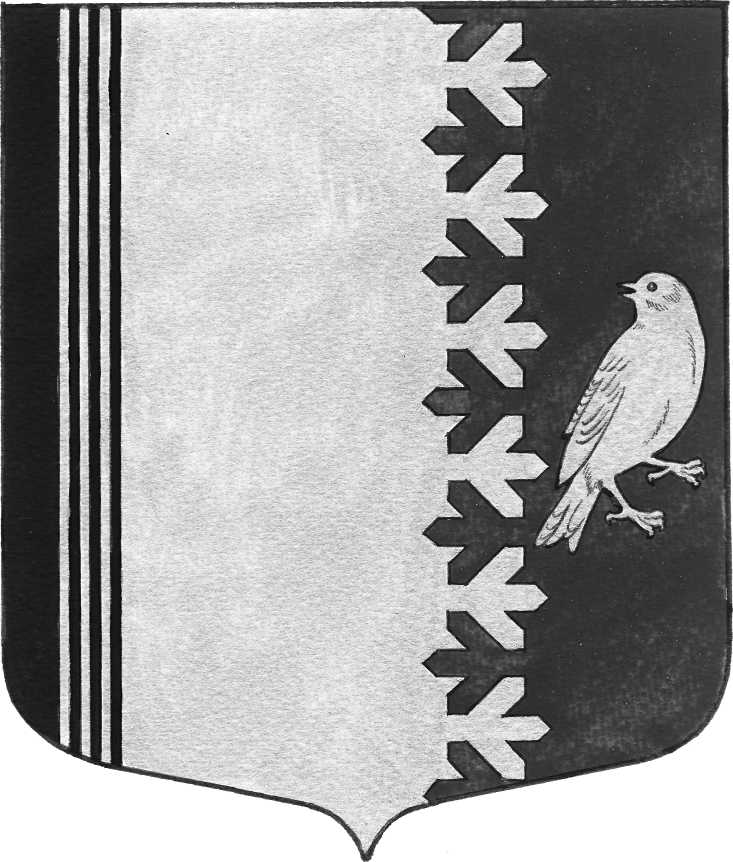 П О С Т А Н О В Л Е Н И  ЕАДМИНИСТРАЦИИ   МУНИЦИПАЛЬНОГО  ОБРАЗОВАНИЯШУМСКОЕ  СЕЛЬСКОЕ ПОСЕЛЕНИЕ КИРОВСКОГО МУНИЦИПАЛЬНОГО РАЙОНА ЛЕНИНГРАДСКОЙ  ОБЛАСТИот 23 ноября 2015 года  №  300Об утверждении муниципальной адресной программы «Переселение граждан из аварийного жилищного фонда расположенного на территории муниципального образования Шумское сельское поселение Кировского муниципального района Ленинградской области в 2016 году»                В соответствии с Федеральным законом от 21.07.2007. №185-ФЗ «О Фонде содействия реформированию жилищно-коммунального хозяйства», Федеральным законом от 06.10.2003. № 131-ФЗ «Об общих принципах организации местного самоуправления в Российской Федерации», Жилищного кодекса Российской Федерации, Уставом муниципального образования Шумское сельское поселение Кировского муниципального района Ленинградской области:1. Утвердить муниципальную адресную программу «Переселение граждан из аварийного жилищного фонда расположенного на территории муниципального образования Шумское сельское поселение Кировского муниципального района Ленинградской области в 2016 году», согласно приложения №1.2. Опубликовать настоящее постановление в установленном законом порядке.3. Настоящее постановление вступает в законную силу после официального опубликования.4. Контроль за исполнением настоящего постановления оставляю за собой.Глава администрации                                                                           Ю.С.ИбрагимовРазослано: дело, Комитет по строительству ЛО, сектор управления имуществом, землей и приватизацией, сектор экономики и финансов Приложение 1Утверждено Постановлением администрации Шумского сельского поселенияот 23.11.2015 года № 300 МУНИЦИПАЛЬНАЯ АДРЕСНАЯ ПРОГРАММА«Переселение граждан из аварийного жилищного фонда расположенного на территории муниципального образования Шумское сельское поселение Кировского муниципального района Ленинградской области в 2016 году»с. Шум2015ПАСПОРТ муниципальной адресной программы1. СОДЕРЖАНИЕ ПРОБЛЕМЫВ Муниципальном образовании Шумское сельское поселение Кировского муниципального района Ленинградской области одного жилого дома общей площадью 375,3 кв.м. является аварийным и подлежит сносу.Ввиду несоответствия требований, предъявляемых к жилым помещениям, аварийный и подлежащий сносу жилищный фонд не только не обеспечивает комфортное проживание гражданам, но и создает угрозу для жизни и здоровья проживающих в нем людей. Владельцы такого жилья не могут в полной мере реализовать свои права на управление жилищным фондом, предусмотренные коммунальных услуг надлежащего качества, аварийные и подлежащие сносу дома ухудшают внешний облик населенных пунктов, сдерживают развитие инфраструктуры, что снижает их инвестиционную привлекательность.Доходная часть бюджета Муниципального образования Шумское сельское поселение Кировского муниципального района Ленинградской области не позволяет самостоятельно решить проблему переселения граждан из аварийного и подлежащего сносу жилищного фонда, а также в поселении отсутствует маневренный жилищный фонд. Поэтому решение этой проблемы требует привлечения финансовых ресурсов федерального, и местного уровней. В настоящее время в Администрации муниципального образования Шумское сельское поселение Кировского муниципального района Ленинградской области продолжается инвентаризация аварийного и подлежащего сносу жилищного фонда. В целях реализации Федерального закона от 21.07.2007 № 185-ФЗ «О фонде содействия реформированию жилищно-коммунального хозяйства» составлен перечень аварийных и подлежащих сносу  многоквартирных домов (приложение № 2), на общую площадь 375,3 кв.м. Планируемая общая площадь предоставляемых жилых помещений, необходимая для расселения аварийного и подлежащего сносу жилищного фонда, составляет 375,3 кв.м.2. ЦЕЛЬ И ЗАДАЧИ ПРОГРАММЫРеализация мероприятий по расселению аварийного  и подлежащего сносу жилья, являющихся составной частью приоритетного национального проекта «Доступное и комфортное жилье - гражданам России», позволяет осуществить комплексное решение проблемы перехода к устойчивому функционированию и развитию жилищной сферы, обеспечивающее доступность жилья для граждан, безопасные и комфортные условия проживания в нем, создать условия для приведения существующего жилищного фонда в соответствие со стандартами качества, обеспечивающими комфортные условия проживания.Основными целями программы являются:обеспечение жилыми помещениями граждан, проживающих в жилищном фонде, признанном аварийным и подлежащим сносу (мероприятия программы затрагивают граждан, проживающих в муниципальных и приватизированных жилых помещениях в многоквартирных  жилых домах, программой не предусмотрены мероприятия в отношении граждан, проживающих в жилых помещениях, полностью относящихся к частному жилищному фонду);ликвидация аварийного жилищного фонда, признанного аварийным и подлежащим сносу;Основными задачами программы являются:подготовка условий и разработка механизмов по переселению граждан из муниципального жилищного фонда, признанного аварийным и подлежащим сносу;выполнение обязательств собственника по предоставлению жилых помещений гражданам, проживающим в муниципальном жилищном фонде, признанном аварийным и подлежащим сносу;-	оптимизация развития территорий муниципального образования Шумское сельское поселение Кировского муниципального района Ленинградской области, занятых в настоящее время муниципальным жилищным фондом, признанным аварийным и подлежащим сносу.Основные целевые показатели - полное расселение аварийного многоквартирного жилого дома (предоставление квартир и выкуп жилых помещений), признанного аварийным и подлежащим сносу.3. СРОКИ И ЭТАПЫ РЕАЛИЗАЦИИ ПРОГРАММЫ Срок реализации Программы – 31 декабря 2016 года. В рамках Программы происходит:-информирование населения муниципального образования Шумское сельское поселение Кировского муниципального района Ленинградской области о реализации Федерального закона от 21 07.2007 № 185-ФЗ «О фонде содействия реформированию жилищно-коммунального хозяйства»;выделение денежных средств путем софинансирования на реализацию поставленных Программой целей и задач;предоставление гражданам жилых помещений по договорам социального найма.4. ЭКОНОМИЧЕСКОЕ ОБОСНОВАНИЕ МЕРОПРИЯТИЙ ПРОГРАММЫВ рамках реализации Программы осуществляется расселение жилого дома, признанного в установленном порядке аварийным и подлежащим сносу в связи с физическим износом в процессе их эксплуатации, в соответствии с перечнем, приведенным в приложении № 2.Потребность в финансовых ресурсах на выполнение мероприятий программы определяется нормами Жилищного кодекса РФ, региональными нормативными актами, муниципальными правовыми актами Муниципального образования Шумское сельское поселение Кировского муниципального района Ленинградской области. В жилищном фонде, признанном аварийным и подлежащим сносу, находятся муниципальные  квартиры. При предоставлении гражданам жилых помещений по договорам социального найма в рамках Программы, необходимо учитывать следующее:-	если до расселения граждане занимали площадь меньшую, чем определено решением Совета депутатов муниципального образования Шумское сельское поселение Кировского муниципального района Ленинградской области, то при расселении предстоит предоставить жилье площадью, соответствующей указанному решению Совета депутатов муниципального образования Шумское сельское поселение Кировского муниципального района Ленинградской области.Конкретную цену работ по расселению и сносу аварийного жилищного фонда возможно определить только по итогам выполнения всех работ, связанных с расселением.Объем финансирования мероприятий по расселению аварийного и подлежащего сносу жилищного фонда определяется в соответствии со статьей 18 Федерального закона от 21.07.2007 № 185-ФЗ «О фонде содействия реформированию жилищно-коммунального хозяйства». Объем финансовой поддержки за счет средств областного бюджета Ленинградской области, местного бюджета муниципального образования Шумское сельское поселение Кировского муниципального района Ленинградской области, общей площади жилых помещений в аварийном и подлежащим сносу многоквартирном доме муниципального образования Шумское сельское поселение Кировского муниципального района Ленинградской области, подлежащего расселению в рамках Программы, и предельной выкупной цены изымаемых жилых помещений (предельной цены жилых помещений, предоставляемых взамен изымаемых жилых помещений), установленной в соответствии с приложением № 3.5. СИСТЕМА ПРОГРАММНЫХ МЕРОПРИЯТИЙВ соответствии с поставленными целями и задачами система программных мероприятий включает в себя работу по следующим направлениям: 1. Правовое и методологическое обеспечение:1.1.	Пересмотр реестров муниципальных аварийных жилых помещений (жилых
домов) предусматривает включение в реестр жилых помещений, находящихся в
муниципальной собственности, признанных в установленном законодательством порядке
аварийными и подлежащими сносу. Данный реестр подлежит уточнению на основании
информации, предоставляемой межведомственной комиссией для оценки жилых
помещений муниципального жилищного фонда. При этом уточняются объем данного
жилищного фонда, численность проживающего в нем населения и, соответственно,
уточняются объемы бюджетного финансирования. В результате уточнения в Перечень
многоквартирных жилых домов муниципального образования Шумское сельское поселение Кировского муниципального района Ленинградской области, подлежащих расселению в соответствии с программой на соответствующий год, вносятся изменения.1.2.	План развития застроенных территорий определяется на основе
предварительного обоснования технической возможности и экономической
целесообразности освоения земельных участков под размещение объектов капитального
строительства. Инвестиционная привлекательность площадки, освобождаемой в результате проведения мероприятий программы по переселению жителей из аварийного жилого дома, определяет очередность проведения мероприятий по переселению. Следующим фактором, определяющим очередность расселения, является дата признания жилого дома аварийным и подлежащим сносу.6. РЕСУРСНОЕ ОБЕСПЕЧЕНИЕ ПРОГРАММЫРасходы на реализацию программы составят 11 774,176 тысяч рублей.Источником финансирования могут выступать средства областного бюджета Ленинградской области, местного бюджета муниципального образования Шумское сельское поселение Кировского муниципального района Ленинградской области.Формулировки статей расходов на расселение аварийного и подлежащего сносу  жилого дома должны предусматривать требования действующего жилищного законодательства в части расселения муниципальных жилых помещений.7. МЕХАНИЗМ РЕАЛИЗАЦИИ ПРОГРАММЫПрограмма реализуется на уровне муниципального образования Шумское сельское поселение Кировского муниципального района Ленинградской области. Задачи Администрации муниципального образования Шумское сельское поселение Кировского муниципального района Ленинградской области:Формирование проекта целевой программы переселения граждан из аварийного и подлежащего сносу жилищного фонда на основе обобщения сведений, представляемых межведомственной комиссией для оценки жилых помещений муниципального жилищного фонда.Формирование необходимой для выполнения Программы нормативно-правовой базы в соответствии с законодательством Российской Федерации, Ленинградской области и Кировского муниципального района.Сбор информации о количестве собственников, нанимателей помещений аварийного муниципального жилищного фонда, составе их семей, потребности в жилых помещениях.6.	Информирование населения муниципального образования Шумское сельское поселение Кировского муниципального района Ленинградской области о реализации Федерального закона от 21.07.2007 №185-ФЗ «О фонде содействия реформировании:
жилищно-коммунального хозяйства».Разработка, утверждение и выполнение плана мероприятий по соблюдению условий предоставления финансовой поддержки за счет средств Фонда, установленных статьей Федерального закона от 21.07.2007 №185-ФЗ «О фонде содействия реформированию жилищно-коммунального хозяйства».Непосредственное оформление переселения граждан, проживающих в аварийном жилищном фонде.Взаимодействие с районным заказчиком соответствующей районной целевой программы.Расходование финансовых средств, направленных на реализацию Программы.Контроль и предоставление отчетности о расходовании бюджетных средств, направленных на реализацию Программы.Внепрограммными мероприятиями является дальнейшее формирование земельного участка, освобожденного от аварийного жилого дома, для организации открытых торгов (аукционов) на приобретение в собственность земельных участков или права заключения договоров аренды для размещения объекта капитального строительства.8. УПРАВЛЕНИЕ ПРОГРАММОЙ, ФОРМЫ И МЕТОДЫ КОНТРОЛЯ ЗА РЕАЛИЗАЦИЕЙ ПРОГРАММЫУправление муниципальной адресной программой «Переселение граждан из аварийного жилищного фонда расположенного на территории муниципального образования Шумское сельское поселение Кировского муниципального района Ленинградской области на 2016 г.» осуществляется разработчиком в лице Администрации муниципального образования Шумское сельское поселение Кировского муниципального района Ленинградской области.Администрация муниципального образования Шумское сельское поселение Кировского муниципального района Ленинградской области осуществляет координацию реализации мероприятий программы, осуществляет контроль за целевым и эффективным использованием бюджетных средств, осуществляет мониторинг выполнения программных мероприятий, организует формирование реестра муниципальных ветхих и аварийных жилых помещений в муниципальном образовании, готовит предложения по порядку переселения граждан.Совет депутатов муниципального образования Шумское сельское поселение Кировского муниципального района Ленинградской области, Администрация муниципального образования Шумское сельское поселение Кировского муниципального района Ленинградской области осуществляют контроль за реализацией программы путем получения ежемесячных отчетов от исполнителя о запланированных и фактически выполненные мероприятиях программы за предыдущий месяц.9. ОЦЕНКА ЭФФЕКТИВНОСТИ, СОЦИАЛЬНО-ЭКОНОМИЧЕСКИХ И ЭКОЛОГИЧЕСКИХ ПОСЛЕДСТВИЙ ОТ РЕАЛИЗАЦИИ ПРОГРАММЫВ результате реализации программы достигается ликвидация аварийного жилищного фонда. При соблюдении графика финансирования за период реализации программы должен быть расселен один аварийный и подлежащий сносу многоквартирный жилой дом. Эффективность реализации программы может быт рассчитана путем определения соотношения количества расселенных аварийных жилых домов (помещений) или суммы средств, затраченных на их расселение в рамках мероприятий программы, соответственно, к общему количеству аварийных жилых домов (помещений) в муниципальном образовании Шумское сельское поселение Кировского муниципального района Ленинградской области или сумме средств, требующихся на их расселение.Реализация программы позволит обеспечить переселение граждан, проживающих в жилых помещениях, признанных аварийными и подлежащими сносу улучшение архитектурного облика населенных пунктов муниципального образования Шумское сельское поселение Кировского муниципального района Ленинградской области, а также снижение социальной напряженности.Оценка   эффективности   реализации   программы  будет  осуществляться   на  основе следующих целевых показателей:Приложение № 2 Перечень аварийных и подлежащих сносу жилых домов, включенных в муниципальную адресную программу  «Переселение граждан из аварийного жилищного фонда расположенного на территории муниципального образования Шумское сельское поселение Кировского муниципального района Ленинградской области в 2016 году»Приложение № 3 Предельная выкупная цена изымаемых жилых помещений (предельная цена жилых помещений, предоставляемых взамен изымаемых жилых помещений)Глава администрации Шумского сельского поселения                                                                Ю.С. ИбрагимовНаименование программы«Переселение граждан из аварийного жилищного фонда расположенного на территории муниципального образования Шумское сельское поселение Кировского муниципального района Ленинградской области в 2016 году»Дата принятия правового акта о разработке программы (наименование иномер соответствующих нормативных актов)Федеральный закон «О фонде содействия реформированию жилищно-коммунального хозяйства» N 185-ФЗ от 21 июля 2007 года.Заказчик программыАдминистрация муниципального образования Шумское сельское поселение Кировского муниципального района Ленинградской областиОсновные разработчики программыАдминистрация муниципального образования Шумское сельское поселение Кировского муниципального района Ленинградской областиЦели и задачи программы, основные целевые показателиОсновными целями программы являются:-	обеспечение жилыми помещениями граждан, проживающих в жилищном фонде, признанном непригодным для проживания (мероприятия программы затрагивают граждан, проживающих в муниципальных жилых помещениях в многоквартирном жилом доме, программой не предусмотрены мероприятия в отношении граждан, проживающих в жилых помещениях, полностью относящихся к частному жилищному фонду);Основными задачами программы являются:-	подготовка условий и разработка механизмов по переселению граждан из муниципального жилищного фонда, непригодного для проживания;-	выполнение обязательств собственника по предоставлению жилых помещений гражданам, проживающим в муниципальном жилищном фонде, признанном непригодным для проживания;Основные целевые показатели - полное расселение аварийного многоквартирного жилого дома (предоставление квартир), признанного аварийным и подлежащим сносуСрокивыполнения программы2016 гг.Перечень подпрограмм иосновных мероприятийОсновные мероприятия программы:1.	Установление и корректировка срока сноса
многоквартирного жилого дома, признанного аварийным и подлежащим сносу.2. Переселение граждан из многоквартирного ветхого и аварийного жилого помещения (жилого дома) и снос данного жилого помещения (жилого дома).3.	Переселение граждан из освобождаемого аварийного жилого
помещения будет осуществляться в новые благоустроенные жилые
помещения, расположенные в границах поселения. Основные мероприятия программы:1.	Установление и корректировка срока сноса
многоквартирного жилого дома, признанного аварийным и подлежащим сносу.2. Переселение граждан из многоквартирного ветхого и аварийного жилого помещения (жилого дома) и снос данного жилого помещения (жилого дома).3.	Переселение граждан из освобождаемого аварийного жилого
помещения будет осуществляться в новые благоустроенные жилые
помещения, расположенные в границах поселения. Основные мероприятия программы:1.	Установление и корректировка срока сноса
многоквартирного жилого дома, признанного аварийным и подлежащим сносу.2. Переселение граждан из многоквартирного ветхого и аварийного жилого помещения (жилого дома) и снос данного жилого помещения (жилого дома).3.	Переселение граждан из освобождаемого аварийного жилого
помещения будет осуществляться в новые благоустроенные жилые
помещения, расположенные в границах поселения. Основные мероприятия программы:1.	Установление и корректировка срока сноса
многоквартирного жилого дома, признанного аварийным и подлежащим сносу.2. Переселение граждан из многоквартирного ветхого и аварийного жилого помещения (жилого дома) и снос данного жилого помещения (жилого дома).3.	Переселение граждан из освобождаемого аварийного жилого
помещения будет осуществляться в новые благоустроенные жилые
помещения, расположенные в границах поселения. Объем и источники финансирования программы (с разбивкой по годам)Объем и источники финансирования программы: 11 774, 176  тысяч рублейОбъем и источники финансирования программы: 11 774, 176  тысяч рублейОбъем и источники финансирования программы: 11 774, 176  тысяч рублейОбъем и источники финансирования программы: 11 774, 176  тысяч рублейПериодЗатраты на расселение всего, тыс. руб.В том числе за счет средств:В том числе за счет средств:Областного бюджета Ленинградской областиМестного бюджета МО Шумское сельское поселениеВСЕГО:11774,1768039,2323734,9442016 год11774,1768039,2323737,944Ожидаемые конечные результаты выполнения программыПриведение жилищного фонда в соответствие со стандартами качества, обеспечивающими комфортные условия проживания. К концу 2016 года обеспечение расселения  одного многоквартирного аварийного жилого дома, 8 квартир, признанных аварийными и подлежащими сносу. Переселение из жилищного фонда, признанного в установленном порядке аварийным и подлежащим сносу, 14 граждан.Приведение жилищного фонда в соответствие со стандартами качества, обеспечивающими комфортные условия проживания. К концу 2016 года обеспечение расселения  одного многоквартирного аварийного жилого дома, 8 квартир, признанных аварийными и подлежащими сносу. Переселение из жилищного фонда, признанного в установленном порядке аварийным и подлежащим сносу, 14 граждан.Приведение жилищного фонда в соответствие со стандартами качества, обеспечивающими комфортные условия проживания. К концу 2016 года обеспечение расселения  одного многоквартирного аварийного жилого дома, 8 квартир, признанных аварийными и подлежащими сносу. Переселение из жилищного фонда, признанного в установленном порядке аварийным и подлежащим сносу, 14 граждан.Приведение жилищного фонда в соответствие со стандартами качества, обеспечивающими комфортные условия проживания. К концу 2016 года обеспечение расселения  одного многоквартирного аварийного жилого дома, 8 квартир, признанных аварийными и подлежащими сносу. Переселение из жилищного фонда, признанного в установленном порядке аварийным и подлежащим сносу, 14 граждан.Система, организацииконтроля за исполнениемпрограммыКонтроль за выполнением программы осуществляют: - Совет депутатов муниципального образования Шумское сельское поселения Кировского муниципального района Ленинградской области- Администрация  муниципального образования Шумское сельское поселения Кировского муниципального района Ленинградской областиКонтроль за выполнением программы осуществляют: - Совет депутатов муниципального образования Шумское сельское поселения Кировского муниципального района Ленинградской области- Администрация  муниципального образования Шумское сельское поселения Кировского муниципального района Ленинградской областиКонтроль за выполнением программы осуществляют: - Совет депутатов муниципального образования Шумское сельское поселения Кировского муниципального района Ленинградской области- Администрация  муниципального образования Шумское сельское поселения Кировского муниципального района Ленинградской областиКонтроль за выполнением программы осуществляют: - Совет депутатов муниципального образования Шумское сельское поселения Кировского муниципального района Ленинградской области- Администрация  муниципального образования Шумское сельское поселения Кировского муниципального района Ленинградской областиАдресный перечень объектов Шумского сельского поселения планируемых к расселениюПриложение № 2 Приложение № 2 Приложение № 2 Приложение № 2 Наименование целевого показателя-индикатораПланируемые значенияпоказателейПланируемые значенияпоказателейВ целом по Программе2016 год12341.Количество аварийных, непригодных для проживания жилых домов, расселенных в рамках реализации Программы в муниципальном образовании Шумское сельское поселение Кировского муниципального района Ленинградской области112.Доля аварийных, непригодных для проживания жилых домов, жители которых переселены в рамках Программы, в общем количестве жилых домов, признанных аварийными, непригодными для проживания, по состоянию на 01.01.2013, (процентов) в муниципальном образовании Шумское сельское поселение Кировского муниципального района Ленинградской области.Общее число освобожденных домов (жилых помещений) в рамках реализации ПрограммыОбщее число освобожденных домов (жилых помещений) в рамках реализации Программы1001003.Общее число освобожденных домов (жилых помещений) в рамках реализации Программы- единиц11- квадратных метров375,3375,34.Доля площади аварийных, непригодных для проживания жилых домов, жители которых переселены в рамках Программы, по отношению к площади аварийных, непригодных для проживания жилых домов по состоянию на 01.01.2013, (процентов) в муниципальном образовании Шумское сельское поселение муниципального образования Кировский муниципальный район Ленинградской области.1001005.Планируемая общая площадь предоставляемых жилых помещений, необходимая для расселения аварийного, непригодного для проживания жилищного фонда, квадратных метров.375,3375,36.Средняя стоимость переселения граждан из аварийного, непригодного для проживания жилищного фонда на один квадратный метр освобождаемого помещения в аварийном доме, тыс. руб. в муниципальном образовании Шумское сельское поселение муниципального образования Кировский муниципальный район Ленинградской области.31 37231 3727.Ликвидация аварийного, непригодного для проживания жилья в жилищном фонде муниципального образовании Шумское сельское поселение муниципального образования Кировский муниципальный район Ленинградской области, квадратных метров.375,3375,3№ДатаОбщаяКол-воЧислоПланируемая к предоста-п/пАдрес домапризнанияплощадь,квартир,прожи-влениюаварийнымкв. мед.вающихплощадь, кв. м1п. Концы ул. 1-я Карьерная д.6Акт от04.12.2006 г.№ 45384,49814375,3ИТОГО:ИТОГО:ИТОГО:384,49814375,3